FORMULÁRIO VII APROVEITAMENTO HIDRELÉTRICO BARRAMENTO ESTE FORMULÁRIO DEVERÁ ESTAR ACOMPANHADO DOS DOCUMENTOS DESCRITOS NO TERMO DE REFERÊNCIA PARA APROVEITAMENTOS HIDRELÉTRICOS, INCLUSIVE O ESTUDO DE DEMANDA, DISPONÍVEL EM: https://agerh.es.gov.br/termosde-referencia, EXCETO PARA APROVEITAMENTO HIDRELÉTRICOS MENORES QUE 1MW. IDENTIFICAÇÃO IDENTIFICAÇÃO Aproveitamento hidrelétrico: Potência instalada (MW): LOCALIZAÇÃO LOCALIZAÇÃO Corpo de água: Região hidrográfica: Município: Município: Coordenadas Planas UTM – Datum de referência WGS 84 Coordenadas Planas UTM – Datum de referência WGS 84 Barramento ou tomada de água/canal de adução (quando o primeiro inexistir): Barramento ou tomada de água/canal de adução (quando o primeiro inexistir): Coord E (m): 	 	Coord N (m): 	 Coord E (m): 	 	Coord N (m): 	 Ponto final do canal de fuga (retorno ao corpo de água): Ponto final do canal de fuga (retorno ao corpo de água): Coord E (m): 	 	Coord N (m): 	 Coord E (m): 	 	Coord N (m): 	 Localização e vias de acesso detalhadas ao local do uso ou interferência: Localização e vias de acesso detalhadas ao local do uso ou interferência: Situação do requerente em relação ao imóvel: (    ) Proprietário 	(    ) Cessão de uso 	(    ) Área desapropriada (    ) Comodato 	(    ) Arrendamento 	(    ) Outra:_________________ Situação do requerente em relação ao imóvel: (    ) Proprietário 	(    ) Cessão de uso 	(    ) Área desapropriada (    ) Comodato 	(    ) Arrendamento 	(    ) Outra:_________________ Uso ou interferência já existente: (    ) Não 	(    ) Sim, desde ____________________________ Uso ou interferência já existente: (    ) Não 	(    ) Sim, desde ____________________________ EXCLUSIVO PARA APROVEITAMENTOS HIDRELÉTRICO MENORES QUE 1 MW 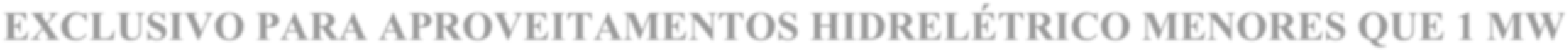 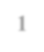 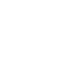 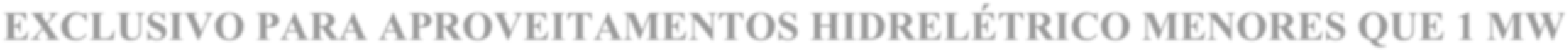 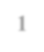 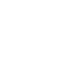 EXCLUSIVO PARA APROVEITAMENTOS HIDRELÉTRICO MENORES QUE 1 MW EXCLUSIVO PARA APROVEITAMENTOS HIDRELÉTRICO MENORES QUE 1 MW EXCLUSIVO PARA APROVEITAMENTOS HIDRELÉTRICO MENORES QUE 1 MW EXCLUSIVO PARA APROVEITAMENTOS HIDRELÉTRICO MENORES QUE 1 MW EXCLUSIVO PARA APROVEITAMENTOS HIDRELÉTRICO MENORES QUE 1 MW EXCLUSIVO PARA APROVEITAMENTOS HIDRELÉTRICO MENORES QUE 1 MW EXCLUSIVO PARA APROVEITAMENTOS HIDRELÉTRICO MENORES QUE 1 MW EXCLUSIVO PARA APROVEITAMENTOS HIDRELÉTRICO MENORES QUE 1 MW EXCLUSIVO PARA APROVEITAMENTOS HIDRELÉTRICO MENORES QUE 1 MW EXCLUSIVO PARA APROVEITAMENTOS HIDRELÉTRICO MENORES QUE 1 MW EXCLUSIVO PARA APROVEITAMENTOS HIDRELÉTRICO MENORES QUE 1 MW EXCLUSIVO PARA APROVEITAMENTOS HIDRELÉTRICO MENORES QUE 1 MW EXCLUSIVO PARA APROVEITAMENTOS HIDRELÉTRICO MENORES QUE 1 MW EXCLUSIVO PARA APROVEITAMENTOS HIDRELÉTRICO MENORES QUE 1 MW EXCLUSIVO PARA APROVEITAMENTOS HIDRELÉTRICO MENORES QUE 1 MW EXCLUSIVO PARA APROVEITAMENTOS HIDRELÉTRICO MENORES QUE 1 MW EXCLUSIVO PARA APROVEITAMENTOS HIDRELÉTRICO MENORES QUE 1 MW EXCLUSIVO PARA APROVEITAMENTOS HIDRELÉTRICO MENORES QUE 1 MW EXCLUSIVO PARA APROVEITAMENTOS HIDRELÉTRICO MENORES QUE 1 MW EXCLUSIVO PARA APROVEITAMENTOS HIDRELÉTRICO MENORES QUE 1 MW EXCLUSIVO PARA APROVEITAMENTOS HIDRELÉTRICO MENORES QUE 1 MW EXCLUSIVO PARA APROVEITAMENTOS HIDRELÉTRICO MENORES QUE 1 MW EXCLUSIVO PARA APROVEITAMENTOS HIDRELÉTRICO MENORES QUE 1 MW EXCLUSIVO PARA APROVEITAMENTOS HIDRELÉTRICO MENORES QUE 1 MW EXCLUSIVO PARA APROVEITAMENTOS HIDRELÉTRICO MENORES QUE 1 MW EXCLUSIVO PARA APROVEITAMENTOS HIDRELÉTRICO MENORES QUE 1 MW EXCLUSIVO PARA APROVEITAMENTOS HIDRELÉTRICO MENORES QUE 1 MW EXCLUSIVO PARA APROVEITAMENTOS HIDRELÉTRICO MENORES QUE 1 MW EXCLUSIVO PARA APROVEITAMENTOS HIDRELÉTRICO MENORES QUE 1 MW DADOS DO APROVEITAMENTO DADOS DO APROVEITAMENTO DADOS DO APROVEITAMENTO DADOS DO APROVEITAMENTO DADOS DO APROVEITAMENTO DADOS DO APROVEITAMENTO DADOS DO APROVEITAMENTO DADOS DO APROVEITAMENTO DADOS DO APROVEITAMENTO DADOS DO APROVEITAMENTO DADOS DO APROVEITAMENTO DADOS DO APROVEITAMENTO DADOS DO APROVEITAMENTO DADOS DO APROVEITAMENTO DADOS DO APROVEITAMENTO DADOS DO APROVEITAMENTO DADOS DO APROVEITAMENTO DADOS DO APROVEITAMENTO DADOS DO APROVEITAMENTO DADOS DO APROVEITAMENTO DADOS DO APROVEITAMENTO DADOS DO APROVEITAMENTO DADOS DO APROVEITAMENTO DADOS DO APROVEITAMENTO DADOS DO APROVEITAMENTO DADOS DO APROVEITAMENTO DADOS DO APROVEITAMENTO DADOS DO APROVEITAMENTO DADOS DO APROVEITAMENTO DADOS DO APROVEITAMENTO Potência instalada (MW): 	 	Número de unidades geradoras: 	 Potência instalada (MW): 	 	Número de unidades geradoras: 	 Potência instalada (MW): 	 	Número de unidades geradoras: 	 Potência instalada (MW): 	 	Número de unidades geradoras: 	 Potência instalada (MW): 	 	Número de unidades geradoras: 	 Potência instalada (MW): 	 	Número de unidades geradoras: 	 Potência instalada (MW): 	 	Número de unidades geradoras: 	 Potência instalada (MW): 	 	Número de unidades geradoras: 	 Potência instalada (MW): 	 	Número de unidades geradoras: 	 Potência instalada (MW): 	 	Número de unidades geradoras: 	 Potência instalada (MW): 	 	Número de unidades geradoras: 	 Potência instalada (MW): 	 	Número de unidades geradoras: 	 Potência instalada (MW): 	 	Número de unidades geradoras: 	 Potência instalada (MW): 	 	Número de unidades geradoras: 	 Potência instalada (MW): 	 	Número de unidades geradoras: 	 Potência instalada (MW): 	 	Número de unidades geradoras: 	 Potência instalada (MW): 	 	Número de unidades geradoras: 	 Potência instalada (MW): 	 	Número de unidades geradoras: 	 Potência instalada (MW): 	 	Número de unidades geradoras: 	 Potência instalada (MW): 	 	Número de unidades geradoras: 	 Potência instalada (MW): 	 	Número de unidades geradoras: 	 Potência instalada (MW): 	 	Número de unidades geradoras: 	 Potência instalada (MW): 	 	Número de unidades geradoras: 	 Potência instalada (MW): 	 	Número de unidades geradoras: 	 Potência instalada (MW): 	 	Número de unidades geradoras: 	 Potência instalada (MW): 	 	Número de unidades geradoras: 	 Potência instalada (MW): 	 	Número de unidades geradoras: 	 Potência instalada (MW): 	 	Número de unidades geradoras: 	 Potência instalada (MW): 	 	Número de unidades geradoras: 	 Potência instalada (MW): 	 	Número de unidades geradoras: 	 Vazão nominal unitária (m3/s): 	 	Queda bruta (m): 	 Vazão nominal unitária (m3/s): 	 	Queda bruta (m): 	 Vazão nominal unitária (m3/s): 	 	Queda bruta (m): 	 Vazão nominal unitária (m3/s): 	 	Queda bruta (m): 	 Vazão nominal unitária (m3/s): 	 	Queda bruta (m): 	 Vazão nominal unitária (m3/s): 	 	Queda bruta (m): 	 Vazão nominal unitária (m3/s): 	 	Queda bruta (m): 	 Vazão nominal unitária (m3/s): 	 	Queda bruta (m): 	 Vazão nominal unitária (m3/s): 	 	Queda bruta (m): 	 Vazão nominal unitária (m3/s): 	 	Queda bruta (m): 	 Vazão nominal unitária (m3/s): 	 	Queda bruta (m): 	 Vazão nominal unitária (m3/s): 	 	Queda bruta (m): 	 Vazão nominal unitária (m3/s): 	 	Queda bruta (m): 	 Vazão nominal unitária (m3/s): 	 	Queda bruta (m): 	 Vazão nominal unitária (m3/s): 	 	Queda bruta (m): 	 Vazão nominal unitária (m3/s): 	 	Queda bruta (m): 	 Vazão nominal unitária (m3/s): 	 	Queda bruta (m): 	 Vazão nominal unitária (m3/s): 	 	Queda bruta (m): 	 Vazão nominal unitária (m3/s): 	 	Queda bruta (m): 	 Vazão nominal unitária (m3/s): 	 	Queda bruta (m): 	 Vazão nominal unitária (m3/s): 	 	Queda bruta (m): 	 Vazão nominal unitária (m3/s): 	 	Queda bruta (m): 	 Vazão nominal unitária (m3/s): 	 	Queda bruta (m): 	 Vazão nominal unitária (m3/s): 	 	Queda bruta (m): 	 Vazão nominal unitária (m3/s): 	 	Queda bruta (m): 	 Vazão nominal unitária (m3/s): 	 	Queda bruta (m): 	 Vazão nominal unitária (m3/s): 	 	Queda bruta (m): 	 Vazão nominal unitária (m3/s): 	 	Queda bruta (m): 	 Vazão nominal unitária (m3/s): 	 	Queda bruta (m): 	 Vazão nominal unitária (m3/s): 	 	Queda bruta (m): 	 Existe barramento: 	(    ) Não 	(    ) Sim Existe barramento: 	(    ) Não 	(    ) Sim Existe barramento: 	(    ) Não 	(    ) Sim Existe barramento: 	(    ) Não 	(    ) Sim Existe barramento: 	(    ) Não 	(    ) Sim Existe barramento: 	(    ) Não 	(    ) Sim Existe barramento: 	(    ) Não 	(    ) Sim Existe barramento: 	(    ) Não 	(    ) Sim Existe barramento: 	(    ) Não 	(    ) Sim Existe barramento: 	(    ) Não 	(    ) Sim Existe barramento: 	(    ) Não 	(    ) Sim Existe barramento: 	(    ) Não 	(    ) Sim Existe barramento: 	(    ) Não 	(    ) Sim Existe barramento: 	(    ) Não 	(    ) Sim Existe barramento: 	(    ) Não 	(    ) Sim Existe barramento: 	(    ) Não 	(    ) Sim Existe barramento: 	(    ) Não 	(    ) Sim Existe barramento: 	(    ) Não 	(    ) Sim Existe barramento: 	(    ) Não 	(    ) Sim Existe barramento: 	(    ) Não 	(    ) Sim Existe barramento: 	(    ) Não 	(    ) Sim Existe barramento: 	(    ) Não 	(    ) Sim Existe barramento: 	(    ) Não 	(    ) Sim Existe barramento: 	(    ) Não 	(    ) Sim Existe barramento: 	(    ) Não 	(    ) Sim Existe barramento: 	(    ) Não 	(    ) Sim Existe barramento: 	(    ) Não 	(    ) Sim Existe barramento: 	(    ) Não 	(    ) Sim Existe barramento: 	(    ) Não 	(    ) Sim Existe barramento: 	(    ) Não 	(    ) Sim DADOS DA CAPTAÇÃO DADOS DA CAPTAÇÃO DADOS DA CAPTAÇÃO DADOS DA CAPTAÇÃO DADOS DA CAPTAÇÃO DADOS DA CAPTAÇÃO DADOS DA CAPTAÇÃO DADOS DA CAPTAÇÃO DADOS DA CAPTAÇÃO DADOS DA CAPTAÇÃO DADOS DA CAPTAÇÃO DADOS DA CAPTAÇÃO DADOS DA CAPTAÇÃO DADOS DA CAPTAÇÃO DADOS DA CAPTAÇÃO DADOS DA CAPTAÇÃO DADOS DA CAPTAÇÃO DADOS DA CAPTAÇÃO DADOS DA CAPTAÇÃO DADOS DA CAPTAÇÃO DADOS DA CAPTAÇÃO DADOS DA CAPTAÇÃO DADOS DA CAPTAÇÃO DADOS DA CAPTAÇÃO DADOS DA CAPTAÇÃO DADOS DA CAPTAÇÃO DADOS DA CAPTAÇÃO DADOS DA CAPTAÇÃO DADOS DA CAPTAÇÃO DADOS DA CAPTAÇÃO Jan Jan Jan Fev Fev Fev Mar Mar Mar Abr Abr Mai Jun Jun Jul Jul Ago Ago Set Set Set Out Out Nov Nov Dez Vazão (l/s) Vazão (l/s) Vazão (l/s) Vazão (l/s) Horas / Dia Horas / Dia Horas / Dia Horas / Dia Dias / Mês Dias / Mês Dias / Mês Dias / Mês EXCLUSIVO PARA APROVEITAMENTOS HIDRELÉTRICO MAIORES QUE 1 MW EXCLUSIVO PARA APROVEITAMENTOS HIDRELÉTRICO MAIORES QUE 1 MW EXCLUSIVO PARA APROVEITAMENTOS HIDRELÉTRICO MAIORES QUE 1 MW EXCLUSIVO PARA APROVEITAMENTOS HIDRELÉTRICO MAIORES QUE 1 MW EXCLUSIVO PARA APROVEITAMENTOS HIDRELÉTRICO MAIORES QUE 1 MW EXCLUSIVO PARA APROVEITAMENTOS HIDRELÉTRICO MAIORES QUE 1 MW EXCLUSIVO PARA APROVEITAMENTOS HIDRELÉTRICO MAIORES QUE 1 MW EXCLUSIVO PARA APROVEITAMENTOS HIDRELÉTRICO MAIORES QUE 1 MW EXCLUSIVO PARA APROVEITAMENTOS HIDRELÉTRICO MAIORES QUE 1 MW EXCLUSIVO PARA APROVEITAMENTOS HIDRELÉTRICO MAIORES QUE 1 MW EXCLUSIVO PARA APROVEITAMENTOS HIDRELÉTRICO MAIORES QUE 1 MW EXCLUSIVO PARA APROVEITAMENTOS HIDRELÉTRICO MAIORES QUE 1 MW EXCLUSIVO PARA APROVEITAMENTOS HIDRELÉTRICO MAIORES QUE 1 MW EXCLUSIVO PARA APROVEITAMENTOS HIDRELÉTRICO MAIORES QUE 1 MW EXCLUSIVO PARA APROVEITAMENTOS HIDRELÉTRICO MAIORES QUE 1 MW EXCLUSIVO PARA APROVEITAMENTOS HIDRELÉTRICO MAIORES QUE 1 MW EXCLUSIVO PARA APROVEITAMENTOS HIDRELÉTRICO MAIORES QUE 1 MW EXCLUSIVO PARA APROVEITAMENTOS HIDRELÉTRICO MAIORES QUE 1 MW EXCLUSIVO PARA APROVEITAMENTOS HIDRELÉTRICO MAIORES QUE 1 MW EXCLUSIVO PARA APROVEITAMENTOS HIDRELÉTRICO MAIORES QUE 1 MW EXCLUSIVO PARA APROVEITAMENTOS HIDRELÉTRICO MAIORES QUE 1 MW EXCLUSIVO PARA APROVEITAMENTOS HIDRELÉTRICO MAIORES QUE 1 MW EXCLUSIVO PARA APROVEITAMENTOS HIDRELÉTRICO MAIORES QUE 1 MW EXCLUSIVO PARA APROVEITAMENTOS HIDRELÉTRICO MAIORES QUE 1 MW EXCLUSIVO PARA APROVEITAMENTOS HIDRELÉTRICO MAIORES QUE 1 MW EXCLUSIVO PARA APROVEITAMENTOS HIDRELÉTRICO MAIORES QUE 1 MW EXCLUSIVO PARA APROVEITAMENTOS HIDRELÉTRICO MAIORES QUE 1 MW EXCLUSIVO PARA APROVEITAMENTOS HIDRELÉTRICO MAIORES QUE 1 MW EXCLUSIVO PARA APROVEITAMENTOS HIDRELÉTRICO MAIORES QUE 1 MW EXCLUSIVO PARA APROVEITAMENTOS HIDRELÉTRICO MAIORES QUE 1 MW EXCLUSIVO PARA APROVEITAMENTOS HIDRELÉTRICO MAIORES QUE 1 MW DADOS DA CAPTAÇÃO DADOS DA CAPTAÇÃO DADOS DA CAPTAÇÃO DADOS DA CAPTAÇÃO DADOS DA CAPTAÇÃO DADOS DA CAPTAÇÃO DADOS DA CAPTAÇÃO DADOS DA CAPTAÇÃO DADOS DA CAPTAÇÃO DADOS DA CAPTAÇÃO DADOS DA CAPTAÇÃO DADOS DA CAPTAÇÃO DADOS DA CAPTAÇÃO DADOS DA CAPTAÇÃO DADOS DA CAPTAÇÃO DADOS DA CAPTAÇÃO DADOS DA CAPTAÇÃO DADOS DA CAPTAÇÃO DADOS DA CAPTAÇÃO DADOS DA CAPTAÇÃO DADOS DA CAPTAÇÃO DADOS DA CAPTAÇÃO DADOS DA CAPTAÇÃO DADOS DA CAPTAÇÃO DADOS DA CAPTAÇÃO DADOS DA CAPTAÇÃO DADOS DA CAPTAÇÃO DADOS DA CAPTAÇÃO DADOS DA CAPTAÇÃO DADOS DA CAPTAÇÃO DADOS DA CAPTAÇÃO Jan Jan Jan Fev Fev Fev Mar Mar Mar Abr Abr Abr Mai Mai Jun Jul Jul Ago Ago Set Set Set Out Out Nov Nov Dez Vazão (l/s) Vazão (l/s) Vazão (l/s) Vazão (l/s) Horas / Dia Horas / Dia Horas / Dia Horas / Dia Dias / Mês Dias / Mês Dias / Mês Dias / Mês DADOS HIDROMETEOROLÓGICOS DADOS HIDROMETEOROLÓGICOS DADOS HIDROMETEOROLÓGICOS DADOS HIDROMETEOROLÓGICOS DADOS HIDROMETEOROLÓGICOS DADOS HIDROMETEOROLÓGICOS DADOS HIDROMETEOROLÓGICOS DADOS HIDROMETEOROLÓGICOS DADOS HIDROMETEOROLÓGICOS DADOS HIDROMETEOROLÓGICOS DADOS HIDROMETEOROLÓGICOS DADOS HIDROMETEOROLÓGICOS DADOS HIDROMETEOROLÓGICOS DADOS HIDROMETEOROLÓGICOS DADOS HIDROMETEOROLÓGICOS DADOS HIDROMETEOROLÓGICOS DADOS HIDROMETEOROLÓGICOS DADOS HIDROMETEOROLÓGICOS DADOS HIDROMETEOROLÓGICOS DADOS HIDROMETEOROLÓGICOS DADOS HIDROMETEOROLÓGICOS DADOS HIDROMETEOROLÓGICOS DADOS HIDROMETEOROLÓGICOS DADOS HIDROMETEOROLÓGICOS DADOS HIDROMETEOROLÓGICOS DADOS HIDROMETEOROLÓGICOS DADOS HIDROMETEOROLÓGICOS DADOS HIDROMETEOROLÓGICOS DADOS HIDROMETEOROLÓGICOS DADOS HIDROMETEOROLÓGICOS DADOS HIDROMETEOROLÓGICOS Postos hidrometeorológicos de referência Postos hidrometeorológicos de referência Postos hidrometeorológicos de referência Postos hidrometeorológicos de referência Postos hidrometeorológicos de referência Postos hidrometeorológicos de referência Postos hidrometeorológicos de referência Postos hidrometeorológicos de referência Postos hidrometeorológicos de referência Postos hidrometeorológicos de referência Postos hidrometeorológicos de referência Postos hidrometeorológicos de referência Postos hidrometeorológicos de referência Postos hidrometeorológicos de referência Postos hidrometeorológicos de referência Postos hidrometeorológicos de referência Postos hidrometeorológicos de referência Postos hidrometeorológicos de referência Postos hidrometeorológicos de referência Postos hidrometeorológicos de referência Postos hidrometeorológicos de referência Postos hidrometeorológicos de referência Postos hidrometeorológicos de referência Postos hidrometeorológicos de referência Postos hidrometeorológicos de referência Postos hidrometeorológicos de referência Postos hidrometeorológicos de referência Postos hidrometeorológicos de referência Postos hidrometeorológicos de referência Postos hidrometeorológicos de referência Postos hidrometeorológicos de referência Código Código Código Nome Nome Nome Nome Nome Nome Nome Nome Nome Nome Nome Nome Nome Curso de água Curso de água Curso de água Curso de água Curso de água Curso de água Curso de água Curso de água Área de drenagem (km2) Área de drenagem (km2) Área de drenagem (km2) Área de drenagem (km2) Área de drenagem (km2) Área de drenagem (km2) Área de drenagem (km2) Características mensais Características mensais Características mensais Características mensais Características mensais Características mensais Características mensais Características mensais Características mensais Características mensais Características mensais Características mensais Características mensais Características mensais Características mensais Características mensais Características mensais Características mensais Características mensais Características mensais Características mensais Características mensais Características mensais Características mensais Características mensais Características mensais Características mensais Características mensais Características mensais Características mensais Características mensais Vazão média mensal (m3/s): Vazão média mensal (m3/s): Vazão média mensal (m3/s): Vazão média mensal (m3/s): Vazão média mensal (m3/s): Vazão média mensal (m3/s): Vazão média mensal (m3/s): Vazão média mensal (m3/s): Vazão média mensal (m3/s): Vazão média mensal (m3/s): Vazão média mensal (m3/s): Vazão média mensal (m3/s): Vazão média mensal (m3/s): Vazão média mensal (m3/s): Vazão média mensal (m3/s): Vazão média mensal (m3/s): Vazão média mensal (m3/s): Vazão média mensal (m3/s): Vazão média mensal (m3/s): Vazão média mensal (m3/s): Vazão média mensal (m3/s): Vazão média mensal (m3/s): Vazão média mensal (m3/s): Vazão média mensal (m3/s): Vazão média mensal (m3/s): Vazão média mensal (m3/s): Vazão média mensal (m3/s): Vazão média mensal (m3/s): Vazão média mensal (m3/s): Vazão média mensal (m3/s): Vazão média mensal (m3/s): Jan Jan Fev Fev Fev Fev Mar Mar Mar Abr Abr Abr Mai Mai Mai Jun Jun Jun Jul Jul Ago Ago Set Set Set Out Out Nov Nov Dez Dez Precipitação média mensal (m3/s): Precipitação média mensal (m3/s): Precipitação média mensal (m3/s): Precipitação média mensal (m3/s): Precipitação média mensal (m3/s): Precipitação média mensal (m3/s): Precipitação média mensal (m3/s): Precipitação média mensal (m3/s): Precipitação média mensal (m3/s): Precipitação média mensal (m3/s): Precipitação média mensal (m3/s): Precipitação média mensal (m3/s): Precipitação média mensal (m3/s): Precipitação média mensal (m3/s): Precipitação média mensal (m3/s): Precipitação média mensal (m3/s): Precipitação média mensal (m3/s): Precipitação média mensal (m3/s): Precipitação média mensal (m3/s): Precipitação média mensal (m3/s): Precipitação média mensal (m3/s): Precipitação média mensal (m3/s): Precipitação média mensal (m3/s): Precipitação média mensal (m3/s): Precipitação média mensal (m3/s): Precipitação média mensal (m3/s): Precipitação média mensal (m3/s): Precipitação média mensal (m3/s): Precipitação média mensal (m3/s): Precipitação média mensal (m3/s): Precipitação média mensal (m3/s): Jan Jan Fev Fev Fev Fev Mar Mar Mar Abr Abr Abr Mai Mai Mai Jun Jun Jun Jul Jul Ago Ago Set Set Set Out Out Nov Nov Dez Dez Evaporação média mensal (m3/s): Evaporação média mensal (m3/s): Evaporação média mensal (m3/s): Evaporação média mensal (m3/s): Evaporação média mensal (m3/s): Evaporação média mensal (m3/s): Evaporação média mensal (m3/s): Evaporação média mensal (m3/s): Evaporação média mensal (m3/s): Evaporação média mensal (m3/s): Evaporação média mensal (m3/s): Evaporação média mensal (m3/s): Evaporação média mensal (m3/s): Evaporação média mensal (m3/s): Evaporação média mensal (m3/s): Evaporação média mensal (m3/s): Evaporação média mensal (m3/s): Evaporação média mensal (m3/s): Evaporação média mensal (m3/s): Evaporação média mensal (m3/s): Evaporação média mensal (m3/s): Evaporação média mensal (m3/s): Evaporação média mensal (m3/s): Evaporação média mensal (m3/s): Evaporação média mensal (m3/s): Evaporação média mensal (m3/s): Evaporação média mensal (m3/s): Evaporação média mensal (m3/s): Evaporação média mensal (m3/s): Evaporação média mensal (m3/s): Evaporação média mensal (m3/s): Jan Jan Fev Fev Fev Fev Mar Mar Mar Abr Abr Abr Mai Mai Mai Jun Jun Jun Jul Jul Ago Ago Set Set Set Out Out Nov Nov Dez Dez Vazões características Vazões características Vazões características Vazões características Vazões características Vazões características Vazões características Vazões características Vazões características Vazões características Vazões características Vazões características Vazões características Vazões características Vazões características Vazões características Vazões características Vazões características Vazões características Vazões características Vazões características Vazões características Vazões características Vazões características Vazões características Vazões características Vazões características Vazões características Vazões características Vazões características Vazões características Vazão média de longo termo (m3/s): 	 	Vazão máxima diária (m3/s): 	 Vazão média de longo termo (m3/s): 	 	Vazão máxima diária (m3/s): 	 Vazão média de longo termo (m3/s): 	 	Vazão máxima diária (m3/s): 	 Vazão média de longo termo (m3/s): 	 	Vazão máxima diária (m3/s): 	 Vazão média de longo termo (m3/s): 	 	Vazão máxima diária (m3/s): 	 Vazão média de longo termo (m3/s): 	 	Vazão máxima diária (m3/s): 	 Vazão média de longo termo (m3/s): 	 	Vazão máxima diária (m3/s): 	 Vazão média de longo termo (m3/s): 	 	Vazão máxima diária (m3/s): 	 Vazão média de longo termo (m3/s): 	 	Vazão máxima diária (m3/s): 	 Vazão média de longo termo (m3/s): 	 	Vazão máxima diária (m3/s): 	 Vazão média de longo termo (m3/s): 	 	Vazão máxima diária (m3/s): 	 Vazão média de longo termo (m3/s): 	 	Vazão máxima diária (m3/s): 	 Vazão média de longo termo (m3/s): 	 	Vazão máxima diária (m3/s): 	 Vazão média de longo termo (m3/s): 	 	Vazão máxima diária (m3/s): 	 Vazão média de longo termo (m3/s): 	 	Vazão máxima diária (m3/s): 	 Vazão média de longo termo (m3/s): 	 	Vazão máxima diária (m3/s): 	 Vazão média de longo termo (m3/s): 	 	Vazão máxima diária (m3/s): 	 Vazão média de longo termo (m3/s): 	 	Vazão máxima diária (m3/s): 	 Vazão média de longo termo (m3/s): 	 	Vazão máxima diária (m3/s): 	 Vazão média de longo termo (m3/s): 	 	Vazão máxima diária (m3/s): 	 Vazão média de longo termo (m3/s): 	 	Vazão máxima diária (m3/s): 	 Vazão média de longo termo (m3/s): 	 	Vazão máxima diária (m3/s): 	 Vazão média de longo termo (m3/s): 	 	Vazão máxima diária (m3/s): 	 Vazão média de longo termo (m3/s): 	 	Vazão máxima diária (m3/s): 	 Vazão média de longo termo (m3/s): 	 	Vazão máxima diária (m3/s): 	 Vazão média de longo termo (m3/s): 	 	Vazão máxima diária (m3/s): 	 Vazão média de longo termo (m3/s): 	 	Vazão máxima diária (m3/s): 	 Vazão média de longo termo (m3/s): 	 	Vazão máxima diária (m3/s): 	 Vazão média de longo termo (m3/s): 	 	Vazão máxima diária (m3/s): 	 Vazão média de longo termo (m3/s): 	 	Vazão máxima diária (m3/s): 	 Vazão média de longo termo (m3/s): 	 	Vazão máxima diária (m3/s): 	 Vazão máxima média mensal (m3/s): 	 	Vazão mínima diária (m3/s): 	 Vazão máxima média mensal (m3/s): 	 	Vazão mínima diária (m3/s): 	 Vazão máxima média mensal (m3/s): 	 	Vazão mínima diária (m3/s): 	 Vazão máxima média mensal (m3/s): 	 	Vazão mínima diária (m3/s): 	 Vazão máxima média mensal (m3/s): 	 	Vazão mínima diária (m3/s): 	 Vazão máxima média mensal (m3/s): 	 	Vazão mínima diária (m3/s): 	 Vazão máxima média mensal (m3/s): 	 	Vazão mínima diária (m3/s): 	 Vazão máxima média mensal (m3/s): 	 	Vazão mínima diária (m3/s): 	 Vazão máxima média mensal (m3/s): 	 	Vazão mínima diária (m3/s): 	 Vazão máxima média mensal (m3/s): 	 	Vazão mínima diária (m3/s): 	 Vazão máxima média mensal (m3/s): 	 	Vazão mínima diária (m3/s): 	 Vazão máxima média mensal (m3/s): 	 	Vazão mínima diária (m3/s): 	 Vazão máxima média mensal (m3/s): 	 	Vazão mínima diária (m3/s): 	 Vazão máxima média mensal (m3/s): 	 	Vazão mínima diária (m3/s): 	 Vazão máxima média mensal (m3/s): 	 	Vazão mínima diária (m3/s): 	 Vazão máxima média mensal (m3/s): 	 	Vazão mínima diária (m3/s): 	 Vazão máxima média mensal (m3/s): 	 	Vazão mínima diária (m3/s): 	 Vazão máxima média mensal (m3/s): 	 	Vazão mínima diária (m3/s): 	 Vazão máxima média mensal (m3/s): 	 	Vazão mínima diária (m3/s): 	 Vazão máxima média mensal (m3/s): 	 	Vazão mínima diária (m3/s): 	 Vazão máxima média mensal (m3/s): 	 	Vazão mínima diária (m3/s): 	 Vazão máxima média mensal (m3/s): 	 	Vazão mínima diária (m3/s): 	 Vazão máxima média mensal (m3/s): 	 	Vazão mínima diária (m3/s): 	 Vazão máxima média mensal (m3/s): 	 	Vazão mínima diária (m3/s): 	 Vazão máxima média mensal (m3/s): 	 	Vazão mínima diária (m3/s): 	 Vazão máxima média mensal (m3/s): 	 	Vazão mínima diária (m3/s): 	 Vazão máxima média mensal (m3/s): 	 	Vazão mínima diária (m3/s): 	 Vazão máxima média mensal (m3/s): 	 	Vazão mínima diária (m3/s): 	 Vazão máxima média mensal (m3/s): 	 	Vazão mínima diária (m3/s): 	 Vazão máxima média mensal (m3/s): 	 	Vazão mínima diária (m3/s): 	 Vazão máxima média mensal (m3/s): 	 	Vazão mínima diária (m3/s): 	 Vazão mínima média mensal (m3/s): 	 	Vazão Q90 (m3/s): 	 Vazão mínima média mensal (m3/s): 	 	Vazão Q90 (m3/s): 	 Vazão mínima média mensal (m3/s): 	 	Vazão Q90 (m3/s): 	 Vazão mínima média mensal (m3/s): 	 	Vazão Q90 (m3/s): 	 Vazão mínima média mensal (m3/s): 	 	Vazão Q90 (m3/s): 	 Vazão mínima média mensal (m3/s): 	 	Vazão Q90 (m3/s): 	 Vazão mínima média mensal (m3/s): 	 	Vazão Q90 (m3/s): 	 Vazão mínima média mensal (m3/s): 	 	Vazão Q90 (m3/s): 	 Vazão mínima média mensal (m3/s): 	 	Vazão Q90 (m3/s): 	 Vazão mínima média mensal (m3/s): 	 	Vazão Q90 (m3/s): 	 Vazão mínima média mensal (m3/s): 	 	Vazão Q90 (m3/s): 	 Vazão mínima média mensal (m3/s): 	 	Vazão Q90 (m3/s): 	 Vazão mínima média mensal (m3/s): 	 	Vazão Q90 (m3/s): 	 Vazão mínima média mensal (m3/s): 	 	Vazão Q90 (m3/s): 	 Vazão mínima média mensal (m3/s): 	 	Vazão Q90 (m3/s): 	 Vazão mínima média mensal (m3/s): 	 	Vazão Q90 (m3/s): 	 Vazão mínima média mensal (m3/s): 	 	Vazão Q90 (m3/s): 	 Vazão mínima média mensal (m3/s): 	 	Vazão Q90 (m3/s): 	 Vazão mínima média mensal (m3/s): 	 	Vazão Q90 (m3/s): 	 Vazão mínima média mensal (m3/s): 	 	Vazão Q90 (m3/s): 	 Vazão mínima média mensal (m3/s): 	 	Vazão Q90 (m3/s): 	 Vazão mínima média mensal (m3/s): 	 	Vazão Q90 (m3/s): 	 Vazão mínima média mensal (m3/s): 	 	Vazão Q90 (m3/s): 	 Vazão mínima média mensal (m3/s): 	 	Vazão Q90 (m3/s): 	 Vazão mínima média mensal (m3/s): 	 	Vazão Q90 (m3/s): 	 Vazão mínima média mensal (m3/s): 	 	Vazão Q90 (m3/s): 	 Vazão mínima média mensal (m3/s): 	 	Vazão Q90 (m3/s): 	 Vazão mínima média mensal (m3/s): 	 	Vazão Q90 (m3/s): 	 Vazão mínima média mensal (m3/s): 	 	Vazão Q90 (m3/s): 	 Vazão mínima média mensal (m3/s): 	 	Vazão Q90 (m3/s): 	 Vazão mínima média mensal (m3/s): 	 	Vazão Q90 (m3/s): 	 Tipo: Altura máxima (m): Comprimento da crista (m): Cota da crista (m): VERTEDOURO VERTEDOURO VERTEDOURO Tipo: Continuação - VERTEDOURO Continuação - VERTEDOURO Continuação - VERTEDOURO Comprimento da crista (m): Cota da crista (m): Cota da crista (m): Número de vãos: Vazão máxima de projeto (m3/s): Tempo de recorrência (anos): Tempo de recorrência (anos): Altura máxima de vertimento (m): Dissipador de energia: Comportas Comportas Comportas Tipo: Quantidade: Quantidade: Dimensões (m): Submergência (m): Submergência (m): RESERVATÓRIO RESERVATÓRIO Níveis de água de montante Níveis de água de jusante N.A. máximo maximorum (m) (TR = 10.000 anos): N.A. máximo maximorum (m) (TR = 10.000 anos): N.A. máximo normal (m): N.A. máximo normal (m): N.A. mínimo normal (m): N.A. mínimo normal (m): Áreas inundadas Volumes No N.A. máximo maximorum (ha): Volume total (106 m3): No N.A. máximo normal (ha): Volume útil (106 m3): No N.A. mínimo normal (ha): Volume morto (106 m3): Outras informações Outras informações Comprimento do reservatório (km): Vida útil (anos): Tempo de residência (dias): Tempo de enchimento (dias): TOMADA D’ÁGUA Tipo: Forma da seção: Dimensões (m): Capacidade de vazão (m3/s): DISPOSITIVO DE VAZÃO RESIDUAL DISPOSITIVO DE VAZÃO RESIDUAL Forma da seção: Dimensões (m): Cota da geratriz inferior (m): Cota da geratriz superior (m): Vazão residual (m3/s): Extensão do trecho de vazão reduzida (km): TURBINAS TURBINAS Número de unidades geradoras: Potência nominal unitária (MW): Vazão nominal unitária (m3/s): Vazão mínima operativa (% da vazão nominal): Queda líquida de referência (m):  Rendimento nominal (%): POTÊNCIA E ENERGIA POTÊNCIA E ENERGIA Energia média anual (MWmed):  Energia firme anual (MWmed):  Energia firme anual (MWmed): Outras informações Geração em regime de ponta: (    )  Sim  (    )  Não Característica da captação de água: (    )  A fio d’água (    )  Com regularização de vazões ASPECTOS ECONÔMICO-ENERGÉTICOS ASPECTOS ECONÔMICO-ENERGÉTICOS Investimento (R$): Data de referência: Taxa de juros considerada (%): Tempo de amortização do investimento (anos): Custo de manutenção e operação (R$ / MWh): Remuneração da energia (R$ / MWh): Custo por kW instalado (R$ / kW): Índice de mérito (R$ / MWh): OUTRAS INFORMAÇÕES 